(Add Your Title here……..) Author 11, Author 22,Author 32,Author 41etc…..1Affiliation of author 1 (University name). 2Affiliation of author 2 (University name).  3Affiliation of author 3 (University name).  * Correspondence: Name and Email ID of corresponding author. Citation | Leave this for Editorial OfficeReceived | Don’t Fill this; Revised | Don’t Fill this Accepted | Don’t Fill this; Published | Don’t Fill this.Abstract. Abstract should be a concise paragraph of 250 words maximum. We strongly recommend to our authors to follow these instructions to prepare the abstract. First sentence of abstract should narrate the introduction and importance of research. Next 2-3 sentences explain the material and methods and the succeeding sentences explain the results and discussion. The last sentence is about the concluding remarks. Please prepare Abstract in following orderIntroduction/Importance of Study: Provide 01 x line containing introduction and Importance of Study. Novelty statement: Provide 01 x line on novelty of topic. Novelty statement is actually researcher’s own contribution which present how particular research is providing solution of an issue which has not been addressed before. Material and Method: Provide 02 x lines on material and methods, how the research was conducted.Result and Discussion: Maximum part of abstract must be comprised of result and discussion.Concluding Remarks: Provide 01 x line on concluding remarksKeywords: Enlist 5 keywords as keyword 1; keyword 2; keyword 3; keyword 4 and keyword 5.  IntroductionThis section explains the problem statement, literature review and the recent advancements. The authors are advised to remain focused on the problem and should avoid to discuss misleading stuff [1]. The second last paragraph of introduction section should explain the hierarchy/flow of research.Last paragraph should explain the objectives of research and Novelty statement. Material and MethodsInvestigation site. The authors are advised to submit all the information about the area under investigation e.g., spatial location, climate, rainfall, soil characteristics, temperature, pressure, humidity and all the stuff that strengthen the research hypothesis. The arguments should prove that the investigation site is hot for research. (map of study site is recommended) [2].Material and methods. The authors should clearly describe all the sources of data acquisition, reliability of sources and web addresses/related information. It is recommended to adopt such methodology which is real-time applicable by anyone with little assistance however inventions are appreciable and always get high weightage with priority [3].Result and discussion This section may be divided in two parts. The authors are advised to explain the results using Figures, Tables and analytical analysis or whatever techniques are used in the methodology section. It is strongly recommended that the results should be ground validated with high accuracy. Explain the pros and cons in discussion section. This section is normally the most length sanction of a manuscript. Figures and Tables should be cited in the text [4]. Table 4.1. Table describing sample of MCCSS…..Figure 4.1 Figure explain the study site sample of MCCSS. Conclusion. Authors are advised to submit concluding remarks about their findings with recommendations for further work. Acknowledgement. Acknowledgements are considered necessary. Author’s Contribution. Corresponding author should explain the contribution of each co-author completely. Conflict of interest. Authors are advised to explain that there exists no conflict of interest for publishing this manuscript in MCCSS.Project details. If this research was conducted as a result of a project, please give details like project number, project cost and completion date etc….REFRENCESExample of journal refence as below[1] Author’s name,s “Title”“Journal name” Year of publication, Volume Issue, Pages. Example of Book reference as below. [2] Author’s name,s “Title”“Publisher” Year of publication, Volume, Edition.Example of thesis reference as below. [3] Author’s name,s “Title” “University with department” Year. Example of web reference as below. [4] Web address with title. Check ListAbstract is designed as advised in the start of this templateObjectives are clearly mentionedNovelty statement is providedDiagram of flow of methodology is availableResults and discussion sections are provided separately and comprised of more than 70% of the complete length of manuscript. References are provided as per latest literature of last 2-3 yearsAvoid to use old literature which has become obsolete 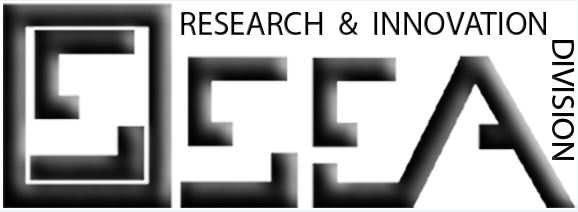 HeadingHeadingHeadingHeading12591259125912591259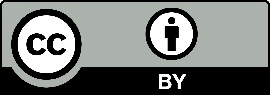 Copyright © by authors and 50Sea. This work is licensed under Creative Commons Attribution 4.0 International License. 